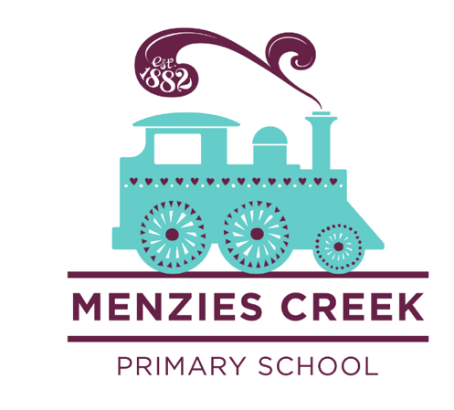 parent payment arrangements 2024Dear Families,Menzies Creek Primary School is looking forward to another great year of teaching and learning and would like to advise you of our parent payment arrangements for 2024. We want to thank you for all your ongoing support. This makes a huge difference to our school and the programs we can offer. Schools provide students with free instruction to fulfil the standard Victorian Curriculum and we want to assure you that all contributions are voluntary. Nevertheless, the ongoing support of our families ensures that our school can offer the best possible education and support for our students. Menzies Creek Primary School makes every effort to keep the cost of items and activities to a minimum and affordable for all families. We are pleased to say that fees have not increased.  The State Government provides a considerable proportion of the school’s income, however this is not enough to meet the full provision of the necessary materials and equipment costs of running the school and providing a level of education that is desired and expected by our school community. The Education and Training Reform Act 2006 provides for the provision of free instruction in the standard curriculum program. Free instruction includes learning and teaching, instructional support, materials and resources, administration and facilities associated with the provision of the standard curriculum program.  However, funding provided by the Federal and State Governments is insufficient to meet all of the requisite classroom materials.  To maintain our educational excellence there is a need to collect student charges. These funds provide materials, equipment and programs not funded by the government or our fundraising endeavours. For example: Wellbeing support via Chaplaincy (Hollie), our Plot to Pot program, computer resources, literacy resources, reading support, and grounds maintenance and development. The school cannot fully provide these without assistance and support from the parent community. Your contribution is vital to continue improving the amenities at the school beyond that provided by the government. Yours sincerely,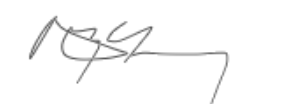 Dale McInerneyPrincipalBook Packs -Educational Items for Students to Own. Approximately $100 per packItems that the school recommends you purchase from Ross Office Supplies for your child to individually own and use. Please see attached flyer for instructions on ordering through Ross Office Supplies.Website – https://booklist.officebrands.com.au/croydon	School Access Code – goodmagic24*NOTE: It is our recommendation that all Educational Items be purchased through Ross Office Supplies to ensure all students are using the same products to assist with class organisation.If parents/guardians choose to provide equivalent materials themselves, we ask that this please be done in consultation with the classroom teacher, and items meet the specifications provided by the school. Book pack content lists are available from the Ross Office Supplies website or by contacting the school.ContributionsVoluntary Financial ContributionsExtra-curricular Items and ActivitiesMenzies Creek Primary Schools offers a range of items and activities that enhance or broaden the schooling experience of students and are above and beyond what the school provides in order to deliver the Curriculum. These are provided on a user-pays basis. Payment will be requested through Compass Events throughout the year.Financial Support for FamiliesMenzies Creek Primary School understands that some families may experience financial difficulty and offers a range of support options, including:the Camps, Sports and Excursions Fund Instalment payment plansState School relief uniform suppliesFor a confidential discussion about accessing these services, or if you would like to discuss alternative payment arrangements, contact Kate Keys (Business Manager) or Dale McInerney (Principal) on 9754 3695Payment MethodsBook PacksPayment in full through Ross Office Supplies by 22nd December 2023 (to avoid a late fee).If you are experiencing financial difficulties, please contact the office BEFORE this date to discuss alternative arrangements.ContributionsPayment in full through Ross Office Supplies when purchasing Book PacksORDirect Payment to the school. Please fill in the following form and return to the office if paying this way.ORPlease contact the school office to make and alternative arrangement. Parents may choose to make recurring contributions and can request an instalment Form to nominate dates and amounts.RefundsPlease refer to our Refund Policy on the Menzies Creek website at https://www.menziesps.vic.edu.au/ Parent requests for refunds are subject to the discretion of the school and made on a case-by-case basis. Refunds will be provided where the school deems it a reasonable and fair to do so, taking into consideration whether a cost has been incurred, the Departments Parent Payment Policy and guidance, Financial Help for Families Policy and any other relevant information.Direct Deposit Payment Form For Curriculum Contributions Only, when choosing to pay directly to the school. Book Packs can be ordered and paid directly through Ross Office Supplies.Student name		I wish to pay the following via Direct Deposit;Working Bee Levy	Pays for mowing of the school grounds and repair of school facilities undertaken by a handyman. Mowing costs per year $5,500 and Handyman costs per year -$11,000School Assistance Fund 	This fund is to provide essential student learning items or optional items for families unable to purchase these items due to financial hardship. A suggested contribution of $50.00 helps to ensure that all our students have the option of attending school camps and excursions and have the items they need for school.Please fil in and return to the school office if you wish to make payments via Direct DepositPlease note the school has a new bank account.	Menzies Creek Primary School	BSB 083 001	ACC# 266 596 075	Please use your surname as a reference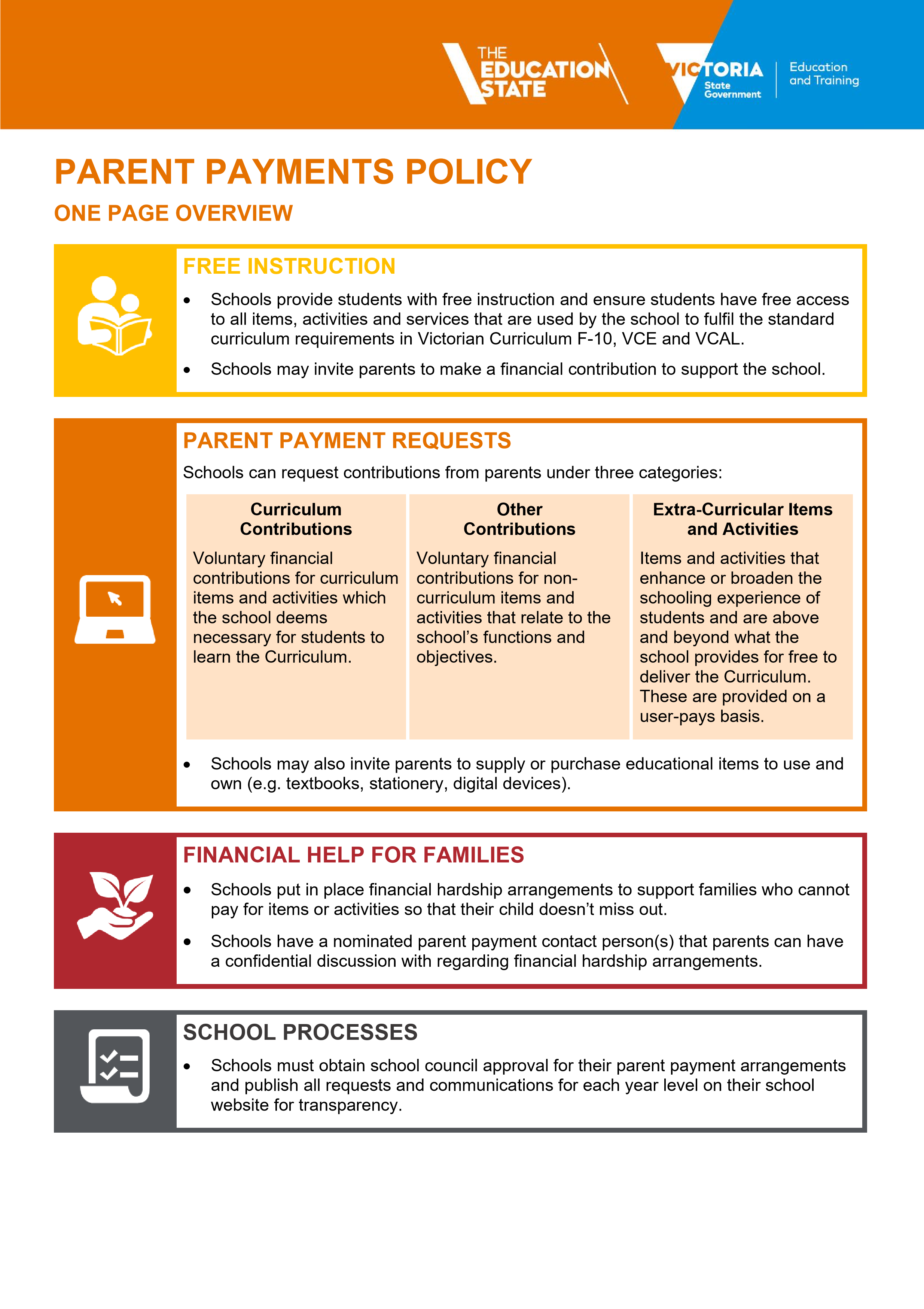 Curriculum Contributions – items and activities that students use, or participate in, to access the CurriculumAmountConsumables – Foundation – Year 6 materials and EquipmentArt – paint, crayons, canvas, coloured paper, clay ($30)Science – Science materials ($25)Performing Arts ($5)Physical Education ($10)Auslan – class resources ($5)Maths – Class resources ($5)English – class sets ($10)Plot to Pot ($90)Online SubscriptionsMathletics Essential Assessments $180$50Other Contributions – For non-curriculum items and activitiesIT Contribution (per family)$25TOTAL (excluding Book Pack)$255ItemAmount – please nominate on payment form how much you would like to donate                         Amount – please nominate on payment form how much you would like to donate                         Grounds LevyPays for mowing of the school grounds and repair of school facilities undertaken by a Handyman. Mowing costs per year- $4,500 and Handyman costs per year- $11,000.$60School Assistance FundThis fund is to provide essential student learning items or optional items for families unable to purchase these items due to financial hardship. A suggested contribution of $50.00 helps to ensure that all our students have the option of attending school camps and excursions and have the items they need for school.$50ContributionsConsumables (suggested amount - $180.00)Online Subscriptions (suggested amount - $50.00)IT Contributions (suggested amount - $25.00)Other Contributions – per familyWorking Bee Levy (suggested amount - $60.00)School Assistance Fund (suggested amount - $50.00)TOTAL$